РЕШЕНИЕРассмотрев проект решения о внесении изменений в Решение Городской Думы Петропавловск-Камчатского городского округа от 28.08.2013 № 122-нд               «О гарантиях и компенсациях для лиц, являющихся работниками организаций, финансируемых из бюджета Петропавловск-Камчатского городского округа», внесенный Главой Петропавловск-Камчатского городского округа Слыщенко К.Г.,     в соответствии со статьей 28 Устава Петропавловск-Камчатского городского округа, Городская Дума Петропавловск-Камчатского городского округаРЕШИЛА:1. Принять Решение о внесении изменений в Решение Городской Думы Петропавловск-Камчатского городского округа от 28.08.2013 № 122-нд                             «О гарантиях и компенсациях для лиц, являющихся работниками организаций, финансируемых из бюджета Петропавловск-Камчатского городского округа».2. Направить принятое Решение Главе Петропавловск-Камчатского городского округа для подписания и обнародования.РЕШЕНИЕот 01.09.2015 № 351-ндО внесении изменений в Решение Городской Думы Петропавловск-Камчатского городского округа от 28.08.2013 № 122-нд «О гарантиях и компенсациях для лиц, являющихся работниками организаций, финансируемых из бюджета Петропавловск-Камчатского городского округа»Принято Городской Думой Петропавловск-Камчатского городского округа(решение от 26.08.2015 № 789-р)1. В статье 6:1) часть 1 изложить в следующей редакции:«1. Лица, работающие в организациях, финансируемых из бюджета городского округа, имеют право на оплачиваемый 1 раз в 2 года за счет средств работодателя (организации, финансируемой из бюджета городского округа) проезд             к месту использования отпуска в пределах территории Российской Федерации, в том числе Камчатского края, и обратно любым видом транспорта, в том числе автомобильным (за исключением такси), а также на оплату стоимости провоза багажа весом до 30 килограммов с учетом нормы бесплатного провоза багажа, входящего в стоимость пассажирского билета (далее – билет). Право на компенсацию указанных расходов возникает у работника по истечении 6 месяцев его непрерывной работы в данной организации. В следующем двухлетнем периоде у работника возникает право на компенсацию указанных расходов: за 3 и 4 календарные годы непрерывной работы в организациях, финансируемых                          из бюджета городского округа – начиная с 3 года работы, за 5 и 6 календарные годы – начиная с 5 года работы, и так далее.По желанию работника одновременно с ежегодным оплачиваемым отпуском  1 раз в 2 года ему предоставляется отпуск без сохранения заработной платы на срок, необходимый для проезда к месту использования отпуска и обратно. В случае, когда работнику не предоставляется отпуск без сохранения заработной платы, необходимый для проезда к месту использования отпуска и обратно, отъезд к месту использования отпуска может производиться в нерабочее время (в период ежедневного отдыха) в день, непосредственно предшествующий отпуску, или в один из выходных, нерабочих праздничных дней перед отпуском, а возвращение - в один из выходных, нерабочих праздничных дней, предшествующих выходу работника на работу.»;2) часть 4 изложить в следующей редакции:«4. Работодатели (организации, финансируемые из бюджета городского округа) также оплачивают стоимость проезда к месту использования отпуска работника и обратно и провоза багажа неработающим членам его семьи, проживающим на территории Камчатского края (мужу, жене, несовершеннолетним детям, а также детям, находящимся под опекой и (или) попечительством работника).Право на оплату стоимости проезда и провоза багажа у неработающих членов семьи работника возникает одновременно с возникновением такого права                  у работника, при условии их отъезда (как вместе с работником, так и отдельно                   от него) к месту использования отпуска работника (в один населенный пункт                   по существующему административно-территориальному делению) и возвращения (как вместе с работником, так и отдельно от него).Факт проживания на территории Камчатского края неработающего члена семьи работника подтверждается регистрацией по месту жительства или регистрацией по месту пребывания, либо справкой с места жительства соответствующих жилищно-эксплуатационной организации, товарищества собственников жилья, жилищного или жилищно-строительного кооператива, решением суда, вступившим в законную силу, актом контрольного обследования материально-бытовых условий жизни и воспитания подопечного ребенка органа опеки и попечительства.Оплата стоимости проезда и провоза багажа к месту использования отпуска и обратно производится на основании письменного заявления работника, которое представляется работодателю не позднее, чем за 2 недели до начала отпуска.В случае отъезда к месту использования отпуска работника неработающих членов семьи работника отдельно от работника, оплата стоимости проезда и провоза багажа неработающих членов семьи работника производится в порядке, установленном абзацем первым части 5 настоящей статьи. В заявлении указываются:1) фамилия, имя, отчество каждого члена семьи работника, имеющего право на оплату стоимости проезда и провоза багажа, с указанием степени родства и даты рождения несовершеннолетних детей;2) место использования отпуска, даты отъезда к месту использования отпуска и возвращения работника и неработающих членов семьи;3) виды транспортных средств, которыми предполагается воспользоваться;4) маршрут следования. К заявлению прилагаются документы, установленные абзацем третьим настоящей части и копия трудовой книжки неработающего члена семьи, в которой отсутствует запись о работе на день подачи заявления, справка налогового органа               о том, что физическое лицо не зарегистрировано в качестве предпринимателя                 без образования юридического лица.»;3) абзац первый части 5 изложить в следующей редакции:«5. Предварительная оплата стоимости проезда к месту использования отпуска и обратно работнику финансируемой из бюджета городского округа организации производится не позднее чем за 3 рабочих дня до отъезда работника к месту использования отпуска (стоимость проезда неработающих членов семьи работника включается в предварительно оплачиваемую стоимость проезда в случае совпадения даты отъезда работника с датой отъезда неработающих членов его семьи) на основании представленного работником заявления исходя из примерной стоимости проезда, в наличной или безналичной формах согласно договору, заключенному между организацией и компанией, осуществляющей продажу авиабилетов и перевозку пассажиров. В случае несовпадения даты отъезда работника к месту использования отпуска с датой отъезда неработающих членов его семьи, стоимость проезда неработающих членов семьи работника в стоимость предварительно оплачиваемого проезда к месту использования отпуска и обратно не включается и оплачивается при окончательном расчете.».2. Настоящее Решение вступает в силу после дня его официального опубликования.Глава Петропавловск-Камчатскогогородского округа                                                                                       К.Г. Слыщенко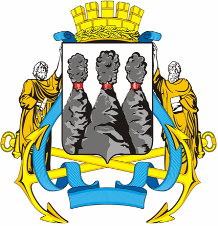 ГОРОДСКАЯ ДУМАПЕТРОПАВЛОВСК-КАМЧАТСКОГО ГОРОДСКОГО ОКРУГАот 26.08.2015 № 789-р35-я сессияг.Петропавловск-КамчатскийО принятии решения о внесении изменений               в Решение Городской Думы от 28.08.2013               № 122-нд «О гарантиях и компенсациях для лиц, являющихся работниками организаций, финансируемых из бюджета Петропавловск-Камчатского городского округа»Глава Петропавловск-Камчатского городского округа, исполняющий полномочия председателя Городской ДумыК.Г. СлыщенкоГОРОДСКАЯ ДУМАПЕТРОПАВЛОВСК-КАМЧАТСКОГО ГОРОДСКОГО ОКРУГА